Dlabání dýní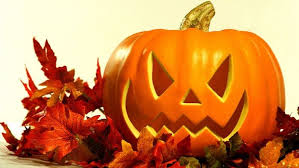 Srdečně zveme malé i velké na tradiční dlabání dýní.Kde:  Obecní dílna vedle obchodu ČendaKdy:  Pátek 25.10.2019 v 17:00 hodinSebou si vezměte lžíce, nářadí na dlabání a nákres a dobrou náladu.